Some Summer Poetry…These poems were written by Sarah Griffin: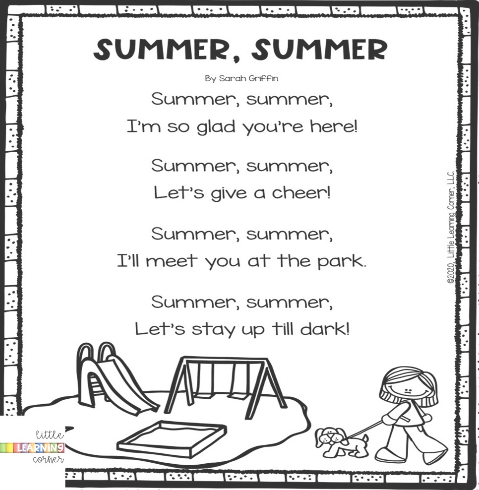 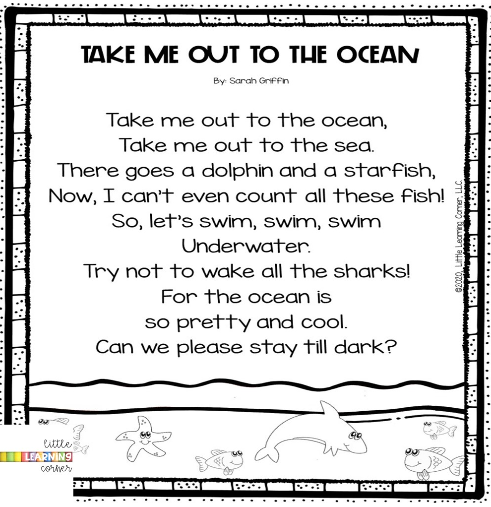 